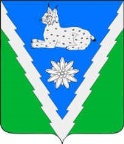 АДМИНИСТРАЦИЯ МЕЗМАЙСКОГО СЕЛЬСКОГО ПОСЕЛЕНИЯАПШЕРОНСКОГО РАЙОНАПОСТАНОВЛЕНИЕот 22 сентября 2023 года                                                                                № 108п. МезмайОб утверждении Порядка формирования и ведения реестра источников доходов бюджета Мезмайского сельского поселения Апшеронского районаВ соответствии со статьей 55 Федерального закона от 06.10.2003 года    № 131-ФЗ «Об общих принципах организации местного самоуправления в Российской Федерации», пунктом 7 статьи 47.1 Бюджетного кодекса Российской Федерации и в целях организации учета источников доходов бюджета Мезмайского сельского поселения Апшеронского района постановляю:1. Утвердить Порядок формирования и ведения реестра источников доходов бюджета Мезмайского сельского поселения Апшеронского района согласно приложению 1 к настоящему постановлению.  2. Настоящее постановление вступает в силу с момента его подписания.3. Контроль за исполнением настоящего постановления оставляю за собой.ГлаваМезмайского сельского поселенияАпшеронского района			                                              	А.А.ИванцовПриложение № 1 Утвержденпостановлением администрацииМезмайского сельского поселенияАпшеронского районаот 22.09.2023 года № 108Порядокформирования и ведения реестра источников доходовбюджета Мезмайского сельского поселенияАпшеронского районаНастоящий порядок формирования и ведения реестра источников доходов бюджета Мезмайского сельского поселения Апшеронского района (далее – Порядок), разработан в соответствии с Бюджетным кодексом Российской Федерации. Порядок устанавливает основные принципы и правила формирования и ведения реестра источников доходов бюджета Мезмайского сельского поселения Апшеронского района.Реестр источников доходов бюджета – свод информации о доходах бюджета по источникам доходов бюджета Мезмайского сельского поселения Апшеронского района, формируемой в процессе составления, утверждения и исполнения бюджета, на основании перечня источников доходов бюджета Мезмайского сельского поселения Апшеронского района.Формирование и ведение реестра источников доходов бюджета Мезмайского сельского поселения Апшеронского района осуществляется администрацией Мезмайского сельского поселения Апшеронского района в соответствии с требованиями настоящего Порядка.Формирование и ведение реестра источников доходов местного бюджета Мезмайского сельского поселения Апшеронского района осуществляется на бумажном и электронном форматах.Реестр источников доходов бюджета Мезмайского сельского поселения Апшеронского района, включая информацию, указанную в пункте 6 настоящего Порядка, ведется на государственном языке Российской Федерации.В реестр источников доходов бюджета в отношении каждого источника дохода бюджета включается следующая информация:Уникальный номер реестровой записи источника дохода бюджета, который имеет следующую структуру:1 - 5 разряды - коды группы дохода, подгруппы и элемента дохода классификации доходов бюджета, соответствующие источнику дохода бюджета;6 разряд - код признака основания возникновения группы источника дохода бюджета, в которую входит источник дохода бюджета, в соответствии с перечнем источников доходов Российской Федерации;7 - 20 разряды - идентификационный код источника дохода бюджета в соответствии с перечнем источников доходов Российской Федерации;21 разряд - код признака назначения использования реестровой записи источника дохода бюджета реестра источников доходов бюджета;22, 23 разряды - последние две цифры года формирования реестровой записи источника дохода бюджета реестра источников доходов бюджета, в случае если 21 разряд принимает значение "1", или последние две цифры очередного финансового года, на который составляется бюджет муниципального района, в случае если 21 разряд принимает значение "0";24 - 27 - порядковый номер версии реестровой записи источника дохода бюджета реестра источников доходов бюджета.Полное наименование главного администратора дохода, в соответствии со сведениями Единого государственного реестра юридических лиц;Код главного администратора дохода;Код (коды) классификации доходов бюджета, соответствующий(ие) источнику дохода бюджета и наименование кода (кодов);Показатели прогноза доходов бюджета по коду классификации доходов бюджета, соответствующему источнику дохода бюджета, принимающие значения прогнозируемого объема доходов бюджета в соответствии с решением о бюджете (с учетом внесения изменений) на текущий финансовый год;Показатели прогноза доходов бюджета по коду классификации доходов бюджета, соответствующему источнику дохода бюджета, сформированные в целях составления и утверждения решения о бюджете на очередной финансовый год.Формирование и ведение реестра источников доходов бюджета Мезмайского сельского поселения Апшеронского района осуществляется по форме согласно Приложению к настоящему Порядку.Данные реестра используются при составлении проекта бюджета Мезмайского сельского поселения Апшеронского района на очередной финансовый год.Приложение к Порядкуформирования и ведения реестра источников доходов бюджета Мезмайского сельского поселения Апшеронского районаРеестр источников доходов бюджета Мезмайского сельского поселения Апшеронского районаГлаваМезмайского сельского поселенияАпшеронского района			                                              	                                                      А.А.Иванцовна 01 января __________ годана 01 января __________ годана 01 января __________ годана 01 января __________ годана 01 января __________ годана 01 января __________ годана 01 января __________ годана 01 января __________ годана 01 января __________ годана 01 января __________ годана 01 января __________ годана 01 января __________ годана 01 января __________ годана 01 января __________ годана 01 января __________ годана 01 января __________ годана 01 января __________ годана 01 января __________ годана 01 января __________ годана 01 января __________ годана 01 января __________ годана 01 января __________ годана 01 января __________ годана 01 января __________ годана 01 января __________ годана 01 января __________ годана 01 января __________ годана 01 января __________ годана 01 января __________ годана 01 января __________ годана 01 января __________ годана 01 января __________ годана 01 января __________ годана 01 января __________ годана 01 января __________ годана 01 января __________ годана 01 января __________ годана 01 января __________ годана 01 января __________ годаФинансовый органФинансовый органФинансовый органФинансовый органФинансовый органФинансовый органФинансовый органФинансовый органФинансовый органФинансовый органадминистрация Мезмайского сельского поселения Апшеронского районабюджет Мезмайского сельского поселения Апшеронского районаадминистрация Мезмайского сельского поселения Апшеронского районабюджет Мезмайского сельского поселения Апшеронского районаадминистрация Мезмайского сельского поселения Апшеронского районабюджет Мезмайского сельского поселения Апшеронского районаадминистрация Мезмайского сельского поселения Апшеронского районабюджет Мезмайского сельского поселения Апшеронского районаадминистрация Мезмайского сельского поселения Апшеронского районабюджет Мезмайского сельского поселения Апшеронского районаадминистрация Мезмайского сельского поселения Апшеронского районабюджет Мезмайского сельского поселения Апшеронского районаадминистрация Мезмайского сельского поселения Апшеронского районабюджет Мезмайского сельского поселения Апшеронского районаадминистрация Мезмайского сельского поселения Апшеронского районабюджет Мезмайского сельского поселения Апшеронского районаадминистрация Мезмайского сельского поселения Апшеронского районабюджет Мезмайского сельского поселения Апшеронского районаадминистрация Мезмайского сельского поселения Апшеронского районабюджет Мезмайского сельского поселения Апшеронского районаадминистрация Мезмайского сельского поселения Апшеронского районабюджет Мезмайского сельского поселения Апшеронского районаадминистрация Мезмайского сельского поселения Апшеронского районабюджет Мезмайского сельского поселения Апшеронского районаадминистрация Мезмайского сельского поселения Апшеронского районабюджет Мезмайского сельского поселения Апшеронского районаадминистрация Мезмайского сельского поселения Апшеронского районабюджет Мезмайского сельского поселения Апшеронского районаадминистрация Мезмайского сельского поселения Апшеронского районабюджет Мезмайского сельского поселения Апшеронского районаадминистрация Мезмайского сельского поселения Апшеронского районабюджет Мезмайского сельского поселения Апшеронского районаадминистрация Мезмайского сельского поселения Апшеронского районабюджет Мезмайского сельского поселения Апшеронского районаадминистрация Мезмайского сельского поселения Апшеронского районабюджет Мезмайского сельского поселения Апшеронского районаадминистрация Мезмайского сельского поселения Апшеронского районабюджет Мезмайского сельского поселения Апшеронского районаадминистрация Мезмайского сельского поселения Апшеронского районабюджет Мезмайского сельского поселения Апшеронского районаНаименование публично-правового образованияНаименование публично-правового образованияНаименование публично-правового образованияНаименование публично-правового образованияНаименование публично-правового образованияНаименование публично-правового образованияНаименование публично-правового образованияНаименование публично-правового образованияНаименование публично-правового образованияНаименование публично-правового образованияНаименование публично-правового образованияНаименование публично-правового образованияНаименование публично-правового образованияадминистрация Мезмайского сельского поселения Апшеронского районабюджет Мезмайского сельского поселения Апшеронского районаадминистрация Мезмайского сельского поселения Апшеронского районабюджет Мезмайского сельского поселения Апшеронского районаадминистрация Мезмайского сельского поселения Апшеронского районабюджет Мезмайского сельского поселения Апшеронского районаадминистрация Мезмайского сельского поселения Апшеронского районабюджет Мезмайского сельского поселения Апшеронского районаадминистрация Мезмайского сельского поселения Апшеронского районабюджет Мезмайского сельского поселения Апшеронского районаадминистрация Мезмайского сельского поселения Апшеронского районабюджет Мезмайского сельского поселения Апшеронского районаадминистрация Мезмайского сельского поселения Апшеронского районабюджет Мезмайского сельского поселения Апшеронского районаадминистрация Мезмайского сельского поселения Апшеронского районабюджет Мезмайского сельского поселения Апшеронского районаадминистрация Мезмайского сельского поселения Апшеронского районабюджет Мезмайского сельского поселения Апшеронского районаадминистрация Мезмайского сельского поселения Апшеронского районабюджет Мезмайского сельского поселения Апшеронского районаадминистрация Мезмайского сельского поселения Апшеронского районабюджет Мезмайского сельского поселения Апшеронского районаадминистрация Мезмайского сельского поселения Апшеронского районабюджет Мезмайского сельского поселения Апшеронского районаадминистрация Мезмайского сельского поселения Апшеронского районабюджет Мезмайского сельского поселения Апшеронского районаадминистрация Мезмайского сельского поселения Апшеронского районабюджет Мезмайского сельского поселения Апшеронского районаадминистрация Мезмайского сельского поселения Апшеронского районабюджет Мезмайского сельского поселения Апшеронского районаадминистрация Мезмайского сельского поселения Апшеронского районабюджет Мезмайского сельского поселения Апшеронского районаадминистрация Мезмайского сельского поселения Апшеронского районабюджет Мезмайского сельского поселения Апшеронского районаадминистрация Мезмайского сельского поселения Апшеронского районабюджет Мезмайского сельского поселения Апшеронского районаадминистрация Мезмайского сельского поселения Апшеронского районабюджет Мезмайского сельского поселения Апшеронского районаадминистрация Мезмайского сельского поселения Апшеронского районабюджет Мезмайского сельского поселения Апшеронского районаЕдиница измерениярублейНаименование группы источников доходов бюджетов /наименование источника дохода бюджетаКод классификации доходов бюджетовКод классификации доходов бюджетовКод классификации доходов бюджетовКод классификации доходов бюджетовКод классификации доходов бюджетовКод классификации доходов бюджетовКод классификации доходов бюджетовКод классификации доходов бюджетовКод классификации доходов бюджетовКод классификации доходов бюджетовКод классификации доходов бюджетовНаименование кода классификации доходов бюджетовНаименование кода классификации доходов бюджетовНаименование кода классификации доходов бюджетовНаименование главного администратора доходов бюджета сельского поселенияНаименование главного администратора доходов бюджета сельского поселенияНаименование главного администратора доходов бюджета сельского поселенияПоказатели прогноза доходов в _____ году в соответствии с решением о бюджете сельского поселенияПоказатели прогноза доходов в _____ году в соответствии с решением о бюджете сельского поселенияПоказатели кассовых поступлений в _____ году (по состоянию на ______ г.) в бюджет сельского поселенияПоказатели кассовых поступлений в _____ году (по состоянию на ______ г.) в бюджет сельского поселенияПоказатели кассовых поступлений в _____ году (по состоянию на ______ г.) в бюджет сельского поселенияПоказатели кассовых поступлений в _____ году (по состоянию на ______ г.) в бюджет сельского поселенияПоказатели кассовых поступлений в _____ году (по состоянию на ______ г.) в бюджет сельского поселенияПоказатели кассовых поступлений в _____ году (по состоянию на ______ г.) в бюджет сельского поселенияПоказатели кассовых поступлений в _____ году (по состоянию на ______ г.) в бюджет сельского поселенияПоказатели кассовых поступлений в _____ году (по состоянию на ______ г.) в бюджет сельского поселенияОценка исполнения ______ годаОценка исполнения ______ годаОценка исполнения ______ годаОценка исполнения ______ годаПоказатели прогноза доходов бюджета на _______ годПоказатели прогноза доходов бюджета на _______ годПоказатели прогноза доходов бюджета на _______ годПоказатели прогноза доходов бюджета на _______ годПоказатели прогноза доходов бюджета на _______ годНаименование группы источников доходов бюджетов /наименование источника дохода бюджетакод главного администратора доходов краевого бюджетакод вида доходов бюджетовкод вида доходов бюджетовкод вида доходов бюджетовкод вида доходов бюджетовкод вида доходов бюджетовкод вида доходов бюджетовкод вида доходов бюджетовкод подвида доходов бюджетовкод подвида доходов бюджетовкод подвида доходов бюджетовНаименование кода классификации доходов бюджетовНаименование кода классификации доходов бюджетовНаименование кода классификации доходов бюджетовНаименование главного администратора доходов бюджета сельского поселенияНаименование главного администратора доходов бюджета сельского поселенияНаименование главного администратора доходов бюджета сельского поселенияПоказатели прогноза доходов в _____ году в соответствии с решением о бюджете сельского поселенияПоказатели прогноза доходов в _____ году в соответствии с решением о бюджете сельского поселенияПоказатели кассовых поступлений в _____ году (по состоянию на ______ г.) в бюджет сельского поселенияПоказатели кассовых поступлений в _____ году (по состоянию на ______ г.) в бюджет сельского поселенияПоказатели кассовых поступлений в _____ году (по состоянию на ______ г.) в бюджет сельского поселенияПоказатели кассовых поступлений в _____ году (по состоянию на ______ г.) в бюджет сельского поселенияПоказатели кассовых поступлений в _____ году (по состоянию на ______ г.) в бюджет сельского поселенияПоказатели кассовых поступлений в _____ году (по состоянию на ______ г.) в бюджет сельского поселенияПоказатели кассовых поступлений в _____ году (по состоянию на ______ г.) в бюджет сельского поселенияПоказатели кассовых поступлений в _____ году (по состоянию на ______ г.) в бюджет сельского поселенияОценка исполнения ______ годаОценка исполнения ______ годаОценка исполнения ______ годаОценка исполнения ______ годаПоказатели прогноза доходов бюджета на _______ годПоказатели прогноза доходов бюджета на _______ годПоказатели прогноза доходов бюджета на _______ годПоказатели прогноза доходов бюджета на _______ годПоказатели прогноза доходов бюджета на _______ годНаименование группы источников доходов бюджетов /наименование источника дохода бюджетакод главного администратора доходов краевого бюджетаНаименование кода классификации доходов бюджетовНаименование кода классификации доходов бюджетовНаименование кода классификации доходов бюджетовНаименование главного администратора доходов бюджета сельского поселенияНаименование главного администратора доходов бюджета сельского поселенияНаименование главного администратора доходов бюджета сельского поселенияПоказатели прогноза доходов в _____ году в соответствии с решением о бюджете сельского поселенияПоказатели прогноза доходов в _____ году в соответствии с решением о бюджете сельского поселенияПоказатели кассовых поступлений в _____ году (по состоянию на ______ г.) в бюджет сельского поселенияПоказатели кассовых поступлений в _____ году (по состоянию на ______ г.) в бюджет сельского поселенияПоказатели кассовых поступлений в _____ году (по состоянию на ______ г.) в бюджет сельского поселенияПоказатели кассовых поступлений в _____ году (по состоянию на ______ г.) в бюджет сельского поселенияПоказатели кассовых поступлений в _____ году (по состоянию на ______ г.) в бюджет сельского поселенияПоказатели кассовых поступлений в _____ году (по состоянию на ______ г.) в бюджет сельского поселенияПоказатели кассовых поступлений в _____ году (по состоянию на ______ г.) в бюджет сельского поселенияПоказатели кассовых поступлений в _____ году (по состоянию на ______ г.) в бюджет сельского поселенияОценка исполнения ______ годаОценка исполнения ______ годаОценка исполнения ______ годаОценка исполнения ______ годаПоказатели прогноза доходов бюджета на _______ годПоказатели прогноза доходов бюджета на _______ годПоказатели прогноза доходов бюджета на _______ годПоказатели прогноза доходов бюджета на _______ годПоказатели прогноза доходов бюджета на _______ годВСЕГО ДОХОДОВВСЕГО ДОХОДОВВСЕГО ДОХОДОВВСЕГО ДОХОДОВ